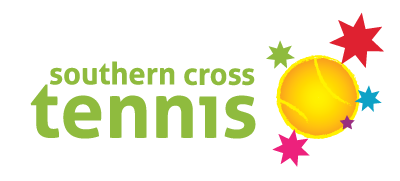 SOUTHERN CROSS TENNIS ANNUAL TOURNAMENTSUNDAY 16/06/2019To book in online please head to the below links for each event.Red Hotshotshttps://www.classhub.com.au/secure/registration?providerAlias=southerncrosstennis&classId=55D8FF89-F0D8-4689-BEE4-316772B18277Orange Hotshotshttps://www.classhub.com.au/secure/registration?providerAlias=southerncrosstennis&classId=6781BFCD-0A3B-4FF0-BD8A-3465DFB300EFGreen Hotshotshttps://www.classhub.com.au/secure/registration?providerAlias=southerncrosstennis&classId=2E9954F9-F016-4BA4-869B-290A94D484D7Yellow Ballhttps://www.classhub.com.au/secure/registration?providerAlias=southerncrosstennis&classId=5C84395A-5DCC-438D-96E6-F1D407732B59Online Entries must be done by Monday 10th June 2019.If you have any questions please contact Jessica on 0466883899 or send us an email at hello@southerncrosstennis.com.au